Year 1 Summer 2 2021Learning objectives for this topic		Key vocabulary Useful websites to search forTo find the pulse/beat and understand that it is the heartbeat of the music.To recognise and name two instruments they hear - singers, keyboards, bass, guitar, percussion. To copy back rhythms heard.  To understand that pitch is high and low sounds. To identify pitch in a song. To begin to control voices and use pitchTo use instruments and play focusing on pitch.To compose own musicPulse – the heartbeat of the  musicBeat – another name for pulseRhythm – a repeated sequence  of beatsPitch – how high or low a sound is. This can be on a tuned instrument or with our voice. Percussion – an un-tuned instrument used to accompany music. Glockenspiel – a tuned instrument which is played by striking  the metal bars with a beater. Classical music  – music written in 1800’s which is intended to be played by an orchestra.BBC Learning Zone To find the pulse/beat and understand that it is the heartbeat of the music.To recognise and name two instruments they hear - singers, keyboards, bass, guitar, percussion. To copy back rhythms heard.  To understand that pitch is high and low sounds. To identify pitch in a song. To begin to control voices and use pitchTo use instruments and play focusing on pitch.To compose own musicPulse – the heartbeat of the  musicBeat – another name for pulseRhythm – a repeated sequence  of beatsPitch – how high or low a sound is. This can be on a tuned instrument or with our voice. Percussion – an un-tuned instrument used to accompany music. Glockenspiel – a tuned instrument which is played by striking  the metal bars with a beater. Classical music  – music written in 1800’s which is intended to be played by an orchestra.To find the pulse/beat and understand that it is the heartbeat of the music.To recognise and name two instruments they hear - singers, keyboards, bass, guitar, percussion. To copy back rhythms heard.  To understand that pitch is high and low sounds. To identify pitch in a song. To begin to control voices and use pitchTo use instruments and play focusing on pitch.To compose own musicPulse – the heartbeat of the  musicBeat – another name for pulseRhythm – a repeated sequence  of beatsPitch – how high or low a sound is. This can be on a tuned instrument or with our voice. Percussion – an un-tuned instrument used to accompany music. Glockenspiel – a tuned instrument which is played by striking  the metal bars with a beater. Classical music  – music written in 1800’s which is intended to be played by an orchestra. Firebird – StravinskyThe Bird – ProkofievGrand March – Aida by VerdiTo find the pulse/beat and understand that it is the heartbeat of the music.To recognise and name two instruments they hear - singers, keyboards, bass, guitar, percussion. To copy back rhythms heard.  To understand that pitch is high and low sounds. To identify pitch in a song. To begin to control voices and use pitchTo use instruments and play focusing on pitch.To compose own musicPulse – the heartbeat of the  musicBeat – another name for pulseRhythm – a repeated sequence  of beatsPitch – how high or low a sound is. This can be on a tuned instrument or with our voice. Percussion – an un-tuned instrument used to accompany music. Glockenspiel – a tuned instrument which is played by striking  the metal bars with a beater. Classical music  – music written in 1800’s which is intended to be played by an orchestra.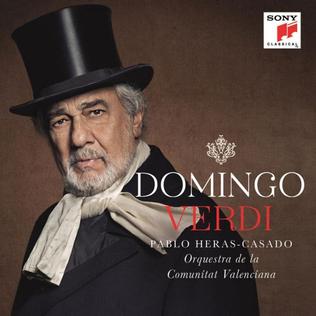 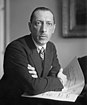 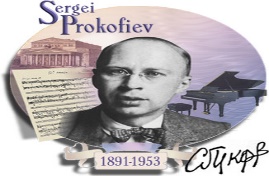 